                           Sabato 19 Maggio 2018*/**/***/****/***** ricognizione unicaIl comitato organizzatore NON RISPONDE di eventuali furti e/o danni subiti nei parcheggi o nelle scuderie.! PARCHEGGI E SCUDERIE NON CUSTODITI !                           Domenica 20 Maggio 2018*/**/***/****/***** ricognizione unicaIl comitato organizzatore NON RISPONDE di eventuali furti e/o danni subiti nei parcheggi o nelle scuderie. ! PARCHEGGI E SCUDERIE NON CUSTODITI !Categorie Inizio ore 10.30C 135 mista *Circa ore 10.50C 130 mista *Circa ore 11.15C 125 mista *Circa ore 12.00C 120 fasi c. **Circa ore 12.20C 115 fasi c. **Circa ore 14.00LP20 ***Circa ore 14.10L 60 ***Circa ore 14.40L 70 ***Circa ore 15.20LB 80 ****Circa ore 16.00B 90 tempo ****Circa ore 16.50B 100 tempo *****Circa ore 18.35 B 110 tempo *****Categorie Inizio ore   9.00LP30 *Circa ore   9.15L 60 *Circa ore 10.15L 70 **Circa ore 10.45LB 80 **Circa ore 12.30B 90 fasi c.***Circa ore 13.15B 100 fasi c. ***Circa ore 14.20B 110 fasi c. ***Circa ore 15.20C 115 tempo ****Circa ore 16.00C 120 tempo ****Circa ore 16.40C 125 fasi c. *****Circa ore 17.00C 130 fasi c. *****A seguireC 135 fasi c. *****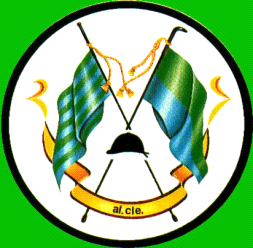 